РОССИЙСКАЯ ФЕДЕРАЦИЯУправление образования администрации г. ОрлаМуниципальное бюджетное общеобразовательное учреждение – средняя  общеобразовательная школа № 3 им. А.С. Пушкина г. Орла  302009, Орловская область,г. Орел, ул. Л.Толстого,6                                                                    тел./факс  (04862)46-68-73ИНН/КПП 5751018106/575101001                                                                                                 skhool3.25@mail.ruДемоверсияпромежуточной аттестации по технологииво вторых классахИнструкция для обучающихсяРебята! Вам предстоит выполнить итоговую работу по технологии. На выполнение задания отводится 1 урок (40 минут). Подпишите свои работы.Это творческое задание – картина из пластилина на заданную тему по плану. Внимательно прочитайте задание. Выберите самостоятельно рабочие материалы. После выполнения задания будет организована выставка работ. Работы сдаются учителю или ассистенту.Желаем успехов! Задание: Выполнить картину  из пластилина «Цветочная поляна».Образец работы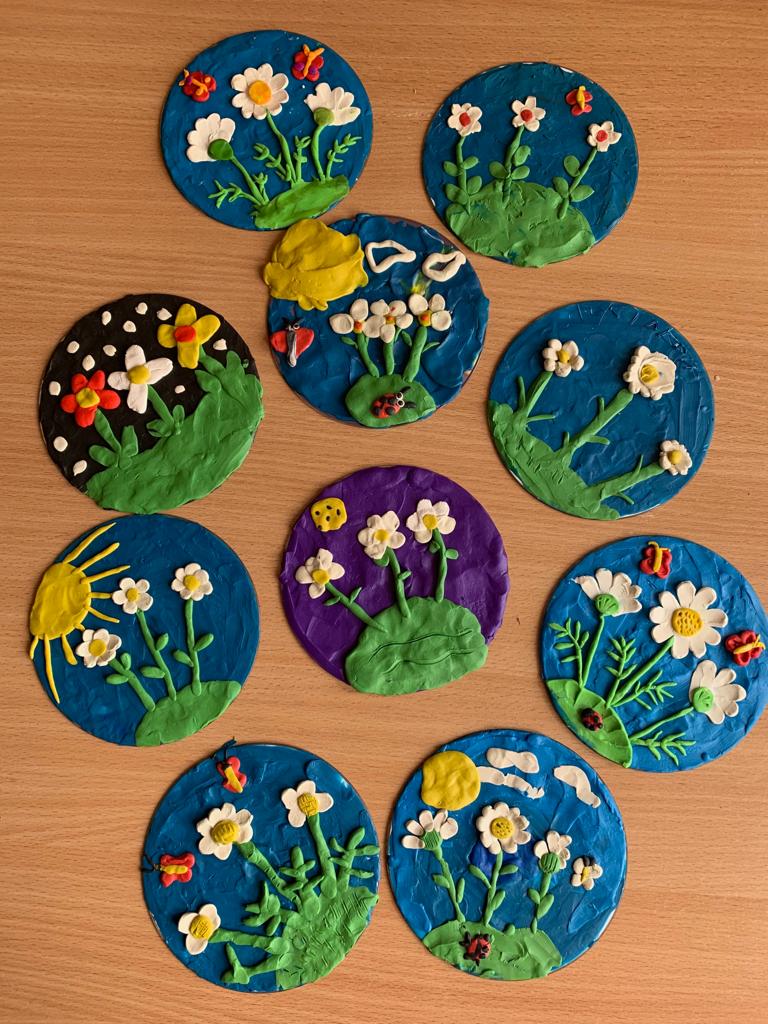 План работы1. Вырежи основу из картона по шаблону2. Покрой основу пластилином3. Укрась основу цветами из пластилина Критерии оценки«5»выставляется за безошибочное, самостоятельное и аккуратное выполнение изделия при соблюдении технологической последовательности, правил безопасности работы с инструментами, соблюдение порядка на рабочем месте в течение всего урока.«4»самостоятельное выполнение изделия при соблюдении правил безопасности работы с инструментами, технологической последовательности; при выполнении отдельных операций допущены небольшие отклонения; общий вид изделия аккуратный; допускается исправление без нарушения конструкции изделия.«3»выставляется, если изделие выполнено недостаточно аккуратно, но без нарушения конструкции изделий.